РЕГИОНАЛЬНАЯ СЛУЖБАПО ТАРИФАМ И ЦЕНАМ КАМЧАТСКОГО КРАЯПРОЕКТ ПОСТАНОВЛЕНИЯ             г. Петропавловск-КамчатскийВ соответствии с постановлениями Правительства Камчатского края от 23.03.2015 № 117-П «Об утверждении Порядка предоставления субсидий исполнителям коммунальных услуг в целях возмещения недополученных доходов, возникших в результате обеспечения изменения размера вносимой гражданами платы граждан за коммунальные услуги в соответствии с предельными (максимальными) индексами изменения размера вносимой гражданами платы за коммунальные услуги в муниципальных образованиях в Камчатском крае», от 19.12.2008 № 424-П «Об утверждении Положения о Региональной службе по тарифам и ценам Камчатского края», протоколом Правления Региональной службы по тарифам и ценам Камчатского края от ХХ.01.2020 № ХХПОСТАНОВЛЯЮ:1. Установить и ввести в действие предельные значения изменения платы граждан за отопление по муниципальным образованиям в Камчатском крае на 2020 год с календарной разбивкой согласно приложениям 1 и 2.2. Настоящее постановление вступает в силу через десять дней после дня его официального опубликования и распространяется на правоотношения, возникшие с 1 января 2020 года.Руководитель                                                                                    И.В. Лагуткина           Приложение №1к постановлению Региональной службыпо тарифам и ценам Камчатского края                                                                                          от ХХ.01.2020 № ХХПредельные значения изменения платы граждан за отопление по муниципальным образованиям в Камчатском крае с 01 января 2019 года по 30 июня 2020 года                                                                                          в % к декабрю 2019 годаПриложение № 2к постановлению Региональной службыпо тарифам и ценам Камчатского краяот ХХ.01.2020 № ХХПредельные значения изменения платы граждан за отопление по муниципальным образованиям в Камчатском крае с 01 июля 2020 года по 31 декабря 2020 года                                                                                         в % к декабрю 2019 года*) ранее использовались водонагревателиСОГЛАСОВАНО:Начальник отдела по регулированию тарифов в коммунальном комплексе Региональной службы по тарифам и ценам Камчатского края _________/О.А. Пригодская/     Консультант отдела по регулированию тарифов в коммунальном комплексе Региональной службы по тарифам и ценам Камчатского края __________/О.Ю. Раздьяконова/     Начальник организационно-правового отдела Региональной службы по тарифам и ценам Камчатского края ______________/И.Н. Шишкова/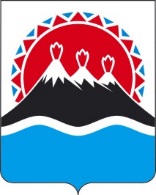 ХХ.01.2020№ХХОб установлении предельных значений изменения платы граждан за отопление по муниципальным образованиям в Камчатском крае на 2020 год№ п/пНаименование муниципального образованияс 01 января 2020 годапо 30 июня 2020 года1.Петропавловск-Камчатский городской округ100,01.1.   для 1-но – 2-х этажных жилых домов133,41.2.   для остальных жилых домов (кроме указанных в п.1.1)108,22.Елизовский муниципальный район2.1.Елизовское городское поселение104,82.2.Вулканное городское поселение124,62.3.Корякское сельское поселение113,62.4.Начикинское сельское поселение133,42.5.Николаевское сельское поселение133,42.6.Новоавачинское сельское поселение100,22.7.Новолесновское сельское поселение115,12.8.Паратунское сельское поселение105,52.9.Пионерское сельское поселение129,22.10.Раздольненское сельское поселение131,03.Мильковский муниципальный район3.1.Атласовское сельское поселение100,03.2.3.2.1.3.2.2. Мильковское сельское поселение   с. Долиновка   с. Мильково100,0100,04.Вилючинский городской округ100,05.Усть-Большерецкий муниципальный район5.1.Апачинское сельское поселение100,05.2.Кавалерское сельское поселение100,05.3.Усть-Большерецкое сельское поселение100,05.4.Октябрьское городское поселение100,05.5.Запорожское сельское поселение100,06.Соболевский муниципальный район6.1.Крутогоровское сельское поселение100,06.2.Соболевское сельское поселение100,06.3.Устьевое сельское поселение100,07.Усть-Камчатский муниципальный район7.1.Усть-Камчатское городское поселение100,07.2.Ключевское сельское поселение 100,07.3.Козыревское сельское поселение 100,08.Быстринский муниципальный район8.1Эссовское сельское поселение100,08.2.Анавгайское сельское поселение100,09.Алеутский муниципальный район9.1.Никольское сельское поселение100,010.Пенжинский муниципальный район10.1.Сельское поселение «Село Каменское»100,010.2.Сельское поселение «Село Манилы»100,010.3.Сельское поселение «Село Слаутное»100,010.4.Сельское поселение «Село Аянка»100,010.5.Сельское поселение «Село Таловка»100,011.Карагинский муниципальный район11.1.Сельское поселение «Село Ивашка»100,011.2.Сельское поселение «Село Карага»100,011.3.Сельское поселение «Село Кострома»100,011.4.Городское поселение «Поселок Оссора»100,011.5.Сельское поселение «Село Тымлат»100,012.Олюторский муниципальный район12.1.Сельское поселение «Село Апука»100,012.2.Сельское поселение «Село Ачайваям»100,012.3.Сельское поселение «Село Пахачи»100,012.4.Сельское поселение «Село Тиличики»100,012.6.Сельское поселение «Село Хаилино»100,013.Городское образование «Поселок Палана»100,014.Тигильский муниципальный район14.1.Сельское поселение «Село Ковран»100,014.2.Сельское поселение «Село Седанка»100,014.3.Сельское поселение «Село Тигиль»100,014.4.Сельское поселение «Село Усть-Хайрюзово»100,0№ п/пНаименование муниципального образованияс 01 июля 2020 года по 31 декабря 2020 года1.1.1.1.2.1.3.Петропавловск-Камчатский городской округ:    для 1-эт. жилых домов   для 2-х эт. жилых домовдля остальных жилых домов (кроме указанных в пп.1.1 - 1.2)133,4132,8108,22.Елизовский муниципальный район2.1.Елизовское городское поселение104,82.2.Вулканное городское поселение128,32.3.Корякское сельское поселение113,62.4.Начикинское сельское поселение137,42.5.Николаевское сельское поселение133,42.6.Новоавачинское сельское поселение100,22.7.Новолесновское сельское поселение115,12.8.Паратунское сельское поселение108,62.9.Пионерское сельское поселение129,22.10.Раздольненское сельское поселение131,03.Мильковский муниципальный район3.1.Атласовское сельское поселение103,03.2.Мильковское сельское поселение3.2.1.   с. Долиновка103,03.2.2.   с. Мильково3.2.2.1   для 1-но – 2-х этажных жилых домов103,03.2.2.2   для остальных жилых домов (кроме указанных в п. 3.2.2.1)100,04.Вилючинский городской округ100,05.Усть-Большерецкий муниципальный район5.1. Апачинское сельское поселение5.1.1   для 1-но – 2-х этажных жилых домов103,05.1.2   для остальных жилых домов (кроме указанных в п. 5.1.1)100,05.2.Кавалерское сельское поселение100,05.3.Усть-Большерецкое сельское поселение5.3.1   для 1-но – 2-х этажных жилых домов103,05.3.2   для остальных жилых домов (кроме указанных в п. 5.3.1)100,05.4.Октябрьское городское поселение100,05.5.Запорожское сельское поселение103,16.Соболевский муниципальный район6.1.Крутогоровское сельское поселение103,16.2.Соболевское сельское поселение104,06.3.Устьевое сельское поселение103,07.Усть-Камчатский муниципальный район7.1.Усть-Камчатское сельское поселение100,07.2.Ключевское сельское поселение 104,27.3.Козыревское сельское поселение 104,58.Быстринский муниципальный район8.1.8.1.1.8.1.2.8.1.3.8.1.4.Эссовское сельское поселение:   для 1-но этажных многоквартирных и жилых домов до 1999 г. постройки с централизованным холодным водоснабжением, с ГВС при открытой системе т/с, водоотведением, оборудованных унитазами, раковинами, мойками, ваннами длиной 1500-1550 мм с душем    для 2-х этажных многоквартирных и жилых домов до 1999 г. постройки с централизованным холодным водоснабжением, с ГВС при открытой системе т/с, водоотведением, оборудованных унитазами, раковинами, мойками, ваннами длиной 1500-1550 мм с душем    для 1-но этажных жилых домов с централизованным холодным водоснабжением, без централизованного водоотведения, с горячим водоснабжением при открытой системе т/с, оборудованных унитазами, мойками   для остальных жилых домов (кроме указанных в пп.8.1.1. - 8.1.3.)106,3106,3106,3103,18.2.Анавгайское сельское поселение8.2.1   для 1-но – 2-х этажных жилых домов до 1999 г. постройки113,98.2.2   для остальных жилых домов (кроме указанных в п. 8.2.1)103,19.Алеутский муниципальный район9.1.Никольское сельское поселение103,010.Пенжинский муниципальный район10.1.Сельское поселение «Село Каменское»103,010.2.Сельское поселение «Село Манилы»103,110.3.Сельское поселение «Село Слаутное»103,010.4.Сельское поселение «Село Аянка»103,010.5.Сельское поселение «Село Таловка»103,011.Карагинский муниципальный район11.1.Сельское поселение «Село Ивашка»102,411.2.Сельское поселение «Село Карага»103,011.3.Сельское поселение «Село Кострома»103,111.4.11.4.1.11.4.2.11.4.3.Городское поселение «Поселок Оссора»   для 1-но этажных жилых домов, с водопроводом, без централизованного водоотведения, оборудованных мойками, унитазом   для остальных 1-но, 2-х этажных многоквартирных и жилых домов (кроме указанных в п.11.4.1)    для остальных жилых домов (кроме указанных в пп.11.4.1, 11.4.2.)109,8109,8103,011.5.Сельское поселение «Село Тымлат»103,112.Олюторский муниципальный район12.1.Сельское поселение «Село Апука»103,112.2.Сельское поселение «Село Ачайваям»103,112.3.Сельское поселение «Село Пахачи»103,012.4.Сельское поселение «Село Тиличики»104,212.5.Сельское поселение «Село Хаилино»103,113.Городское образование «Поселок Палана»13.1.   для 1-но этажных многоквартирных и жилых домов 106,613.2.   для 2-х этажных многоквартирных и жилых домов с водонагревателями 106,613.3.   для 2-х этажных многоквартирных домов, впервые подключившихся к системе горячего водоснабжения*110,013.4.   для остальных 2-х этажных многоквартирных и жилых домов (кроме указанных в пп. 13.2., 13.3.)106,613.5.   для 3-х, 4-х этажных многоквартирных и жилых домов с водонагревателями110,013.6.   для остальных жилых домов (кроме указанных в пп.13.1. - 13.4)102,314.Тигильский муниципальный район14.1.Сельское поселение «Село Ковран»103,114.2.Сельское поселение «Село Седанка»14.2.1   для 1-но – 2-х этажных жилых домов до 1999 г. постройки104,014.2.2   для остальных жилых домов (кроме указанных в п. 8.2.1)100,014.3.Сельское поселение «Село Тигиль»14.3.1.   для 1-но – 2-х этажных жилых домов 106,014.3.2.   для остальных жилых домов (кроме указанных в п. 8.2.1)103,114.4.Сельское поселение «Село Усть-Хайрюзово»103,1